关于西安市社会保险管理中心市人社大厦职工餐厅改造提升项目的成交结果公告一、项目编号：XCZX2023-0215    备案编号：ZCBN-西安市-2023-05409二、项目名称：西安市社会保险管理中心市人社大厦职工餐厅改造提升项目三、成交信息供应商名称: 陕西宏方建设有限公司 成交金额:2078000.00元供应商地址：西安市碑林区劳卫路北侧西荷花园小区5号楼24层7号 联系人：冯萌萌 联系方式：13709283490四、主要标的信息五、评审专家名单:李小明、罗继涛、许红艳、王赟南、李杰六、公告期限：自本公告发布之日起1个工作日。七、其他补充事宜1、本项目为专门面向中小企业采购项目，成交服务商性质详见附件。2、请成交供应商于本项目公告期届满之日起前往西安市公共资源交易中心八楼领取成交通知书（同时须提交密封的纸质响应文件一正两副，内容与电子响应文件完全一致）。八、凡对本次公告内容提出询问，请按以下方式联系。1.采购人信息名      称：西安市社会保险管理中心地      址：西安市雁塔区建工路28号联系方式：029-822829662.采购代理机构信息名      称：西安市市级单位政府采购中心地　   址：西安市未央区文景北路16号白桦林国际B座联系方式：029-86510029、86510365转分机808463.项目联系方式项目联系人：李老师电　    话：029-86510029、86510365转分机80806九、附件：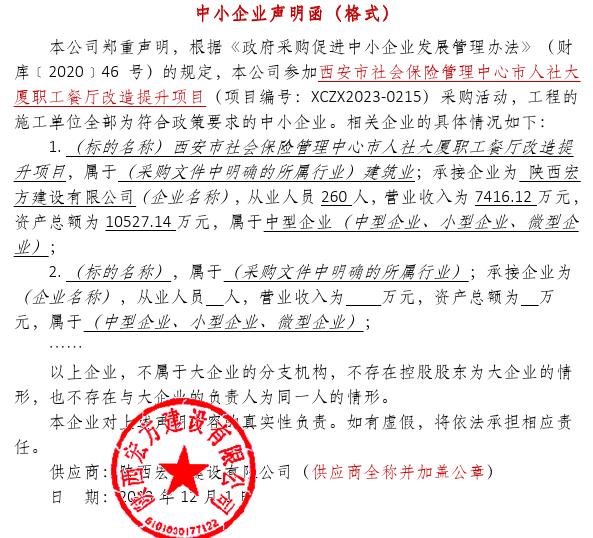 西安市市级单位政府采购中心2023年12月6日工程类名称：西安市社会保险管理中心市人社大厦职工餐厅改造提升项目施工范围：大厦2层大厅大部分，大厦附楼2层，大厦1层、3层东侧卫生间，包含餐厅、厨房、库房、卫生间、配套办公区域等，涉及建筑面积约1400余平米。（详见磋商文件第三章）计划工期：自合同签订之日起90个日历日内竣工。项目经理：王琦执业证书信息：二级建造师证书（注册编号：陕261151670469）及其本人有效安全生产考核合格证书（证件编号：陕建安B(2016)0010367）